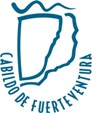 NOMBRE: LIDIA ESTHER JAIME ROGERACTIVIDADES, OCUPACIONES Y OTRAS ACTIVIDADES PRIVADASCONSEJERA CABILDOBIENES PATRIMONIALES                                                                                                                          VALOR                                  F.ADQUISICIÓN2.1 Bienes inmuebles 2.1.1 Bienes inmuebles rústicos2.2 Capital Mobiliario                     Acciones y Participaciones                     Póliza de Vida2.3 Otros BienesACTIVIDADES OCUPACIONES POR CUENTA PROPIA O AJENAINCOMPATIBILIDADES Y OTROS DATOS